VILNIAUS „ATEITIES“ MOKYKLOS DIREKTORIUS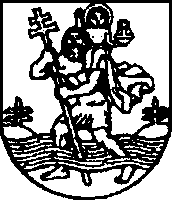 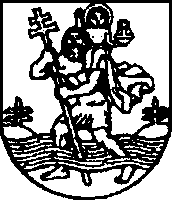 ĮSAKYMASDĖL MOKINIŲ PRIĖMIMO Į MOKYKLĄ KOMISIJOS SUDĖTIES2023 m. balandžio 26 d. Nr. V-40Vilnius Vadovaudamasi Priėmimo į Vilniaus miesto savivaldybės bendrojo ugdymo mokyklas tvarkos aprašu, patvirtintu Vilniaus miesto savivaldybės tarybos 2023 m. sausio  18 d. sprendimu Nr. 1-1747,S u d a r a u 2023-2024 m. m. mokinių priėmimo į mokyklą komisiją:Pirmininkė – Jolanta Stručkienė, direktoriaus pavaduotoja ugdymui;Sekretorė – Lina Jankovskaja, spec. pedagogė metodininkė.Nariai:– Aneta Nijazova-Elsayed, direktoriaus pavaduotoja ugdymui;– Teresa Gvozdova, psichologė;– Tereza Mackelo, pradinio ugdymo mokytoja metodininkė.S k i r i u atsakingus:– Jolantą Stručkienę, direktoriaus pavaduotoją ugdymui, gyventojų prašymams administruoti, tel. 860369427, jolanta.struckiene@ateities.lt;– Ariną Bairon, sekretorę, padėti gyventojams prašymus pildyti, tel. (8 5) 247 8447, rastine@ateities.vilnius.lm.lt;– Anetą Nijazovą-Elsayed, direktoriaus pavaduotoją ugdymui , informacijai internete skelbti.Į p a r e i g o j u:3.1 Komisijos pirmininkę Jolantą Stručkienę organizuoti komisijos darbą,3.2 Komisiją per tris darbo dienas parengti komisijos darbo tvarkos aprašą.Direktorė                                                                                                        Liudmila KobrinaSUSIPAŽINOME:Arina BaironTeresa GvozdovaLina JankovskajaAneta Nijazova-ElsayedMargarita StankevičJolanta Stručkienė